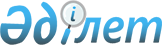 Об утверждении коэффициента зонирования, учитывающего месторасположение объекта налогообложения в населенном пункте
					
			Утративший силу
			
			
		
					Постановление акимата Чингирлауского района Западно-Казахстанской области от 20 ноября 2019 года № 199. Зарегистрировано Департаментом юстиции Западно-Казахстанской области 27 ноября 2019 года № 5867. Утратило силу постановлением акимата Чингирлауского района Западно-Казахстанской области от 9 декабря 2020 года № 189
      Сноска. Утратило силу постановлением акимата Чингирлауского района Западно-Казахстанской области от 09.12.2020 № 189 (вводится в действие с 01.01.2021).

      Примечание ИЗПИ!
Настоящее постановление вводится в действие с 01.01.2020.
      Руководствуясь Кодексом Республики Казахстан от 25 декабря 2017 года "О налогах и других обязательных платежах в бюджет" (Налоговый кодекс) и Законом Республики Казахстан от 23 января 2001 года "О местном государственном управлении и самоуправлении в Республике Казахстан" акимат Чингирлауского района ПОСТАНОВЛЯЕТ:
      1. Утвердить прилагаемый коэффициент зонирования, учитывающего месторасположение объекта налогообложения в населенном пункте.
      2. Признать утратившим силу постановление акимата Чингирлауского района от 25 мая 2018 года № 116 "Об утверждении коэффициента зонирования, учитывающего месторасположение объекта налогообложения в населенном пункте" (зарегистрированное в Реестре государственной регистрации нормативных правовых актов № 5214, опубликованное 6 июня 2018 года в Эталонном контрольном банке нормативных правовых актов Республики Казахстан).
      3. Руководителю аппарата акима Чингирлауского района (Т.М.Сагингереев) обеспечить государственную регистрацию данного постановления в органах юстиции, его официальное опубликование в Эталонном контрольном банке нормативных правовых актов Республики Казахстан и в средствах массовой информации.
      4. Контроль за исполнением настоящего постановления возложить на заместителя акима района Г. Бейсен.
      5. Настоящее постановление вводится в действие с 1 января 2020 года. Коэффициент зонирования, учитывающего месторасположение объекта 
налогообложения в населенном пункте
					© 2012. РГП на ПХВ «Институт законодательства и правовой информации Республики Казахстан» Министерства юстиции Республики Казахстан
				
      Районный аким

Е. Турмагамбетов
Утвержден
постановлением акимата
Чингирлауского района
от 20 ноября 2019 года № 199
№
Место расположение объекта налогообложения в населенном пункте
Коэффициент зонирования
Чингирлауский район
Чингирлауский район
Чингирлауский район
Чингирлауский сельский округ
Чингирлауский сельский округ
Чингирлауский сельский округ
1.
село Шынгырлау
2,1
2.
село Аксугум
1,65
3.
село Жанакуш
1,8
4.
село Кызылкуль
1,7
5.
село Урысай
1,8
6.
село Шоктыбай
1,75
Акбулакский сельский округ
Акбулакский сельский округ
Акбулакский сельский округ
7.
село Акбулак
1,9
8.
село Кутантал
1,3
Алмазненский сельский округ
Алмазненский сельский округ
Алмазненский сельский округ
9.
село Алмазное
1,55
10.
село Аккудык
1,0
11.
село Сегизсай
1,1
Ащысайский сельский округ
Ащысайский сельский округ
Ащысайский сельский округ
12.
село Ащысай
2,1
13.
село Амангельды
1,8
14.
село Женишке
1,4
15.
село Мырзагара
1,45
16.
село Талдысай
1,4
Актауский сельский округ
Актауский сельский округ
Актауский сельский округ
17.
село Актау
1,9
18.
село Торыатбас
0,9
Карагашский сельский округ
Карагашский сельский округ
Карагашский сельский округ
19.
село Карагаш
2,15
20.
село Аксуат
1,0
21.
село Кайынды
1,3
22.
село Каргалы
0,9
Акшатский сельский округ
Акшатский сельский округ
Акшатский сельский округ
23.
село Акшат
1,9
24.
село Сулукуль
0,9
Ардакский сельский округ
Ардакский сельский округ
Ардакский сельский округ
25
Село Ардак
2,0